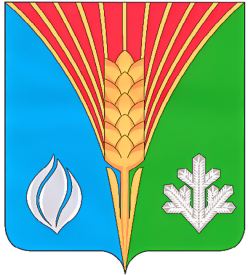                                         №5   27 января 2023 года_________________________________________________________________Газета муниципального образования       Костинский сельсовет   Курманаевскогорайона                                      Оренбургской  областиРЕШЕНИЕ СОВЕТА ДЕПУТАТОВ27.01.2023	  №99О внесении изменений и дополнений в решение Совета депутатов муниципального образования Костинский сельсовет от 16.12.2016 года №32 «Об условиях оплаты труда технических работников и профессий рабочих по обеспечению деятельности и хозяйственного обслуживания администрации муниципального образования Костинский сельсовет»        В соответствии с Федеральным законом от 01.01.2013 года №232-ФЗ «О минимальном размере оплаты труда», части 3 статьи 133 Трудового кодекса Российской Федерации и руководствуясь Уставом муниципального образования Костинский сельсовет Курманаевского района Оренбургской области Совет депутатов РЕШИЛ          1. Внести в решение Совета депутатов от 16.12.2016 года № 32 «Об условиях оплаты труда технических работников  и профессий рабочих по обеспечению деятельности и хозяйственного обслуживания администрации  муниципального образования Костинский сельсовет» следующие изменения:        1.1.  Приложение №1 к решению изложить в новой редакции согласно Приложению №1.        1.2.Раздел II «Положения применения стимулирующих и компенсационных выплат технических работников и  профессий рабочих по обеспечению деятельности и хозяйственного обслуживания администрации муниципального образования Костинский сельсовет» изложить в новой редакции согласно Приложению №2.        2. Данное решение направить главе муниципального образования Костинский сельсовет для подписания.        3. Контроль за исполнением решения возложить на постоянную комиссию по бюджетной, налоговой и финансовой политике, собственности и экономическим вопросам (председатель Дребнев С. А.).     4. Настоящее решение вступает в силу со дня подписания и распространяется на правоотношения, возникающие с 01.01. 2023 года. Председатель  Совета депутатов                                                                          Г.А.Макарова                         Глава муниципального образования                                                                     Ю.А. СолдатовРазослано: в дело, администрации района, прокурору районаПриложение № 1 к решению Совета депутатовмуниципального образования Костинский сельсоветот  27.01.2023 г. № 99Единая схемадолжностных окладов профессий рабочих по обеспечению деятельности и хозяйственного обслуживания администрации муниципального Костинский сельсовет с 01.01.2023 годаРЕШЕНИЕ СОВЕТА ДЕПУТАТОВ27.01.2023	  №100О внесении изменений в решение Совета депутатов муниципального образования Костинский сельсовет от 22.04.2022 №73 «Об утверждении Положения об оплате труда специалисту по воинскому учету граждан на территории муниципального образования Костинский сельсовет»       В соответствии с Федеральным законом от 01.01.2013 года №232-ФЗ «О минимальном размере оплаты труда», части 3 статьи 133 Трудового кодекса Российской Федерации и руководствуясь Уставом муниципального образования Костинский сельсовет Курманаевского района Оренбургской области Совет депутатов РЕШИЛ:       	        1. Приложение №2 к решению изложить в новой редакции согласно приложению №1.       2.Данное решение направить главе муниципального образования Костинский сельсовет для подписания.        3. Контроль за исполнением решения возложить на постоянную комиссию по бюджетной, налоговой и финансовой политике, собственности и экономическим вопросам (председатель Дребнев С. А.).     4. Настоящее решение вступает в силу со дня подписания и распространяется на правоотношения, возникающие с 01.01. 2023 года. Председатель  Совета депутатов                                                                      муниципального образования                                                                                           Г.А.МакароваКостинский сельсовет 	Глава муниципального образования                                                                                   Ю.А. СолдатовРазослано: в дело, администрации района, прокурору района                                                                                    Приложение № 1 к решению Совета депутатовмуниципального образования Костинский сельсоветот  27.01.2023 г. № 100Единая схемадолжностного оклада специалиста по воинскому учету администрации муниципального образования Костинский сельсоветРЕШЕНИЕ СОВЕТА ДЕПУТАТОВ27.01.2021                                                                                                                №100О внесении изменений и дополнений в решение Совета депутатов муниципального образования Костинский сельсовет от 22.01.2020 года № 125 «Об утверждении Положения об условиях оплаты и стимулирования труда специалиста по закупкам и делопроизводителя»       В соответствии с Федеральным законом от 01.01.2013 года №232-ФЗ «О минимальном размере оплаты труда», части 3 статьи 133 Трудового кодекса Российской Федерации и руководствуясь Уставом муниципального образования Костинский сельсовет Курманаевского района Оренбургской области Совет депутатов РЕШИЛ:         1. Приложение к решению изложить в новой редакции согласно приложению №1.                2. Данное решение направить главе муниципального образования Костинский сельсовет для подписания.        3. Контроль за исполнением решения возложить на постоянную комиссию по бюджетной, налоговой и финансовой политике, собственности и экономическим вопросам (председатель Дребнев С. А.).     4. Настоящее решение вступает в силу со дня подписания и распространяется на правоотношения, возникающие с 01.01. 2023 года. Председатель  Совета депутатов                                                                       муниципального образования                                                                         Г.А.МакароваКостинский сельсовет 	Глава муниципального образования                                                          Ю.А. СолдатовРазослано: в дело, администрации района, прокурору района  Приложение №1к решению                                                                                               Совета депутатов                                                                                             от 27.01.2023 № 101Положениеоб условиях оплаты и стимулирования труда специалиста по закупкам и делопроизводителя 1. Настоящее Положение разработано в связи с признанием с 1 декабря 2008 года недействующим постановления Правительства Российской Федерации от 14.10.92 г. № 785 «О дифференциации в уровнях оплаты труда работников бюджетной сферы на основе единой тарифной сетки», постановлением главы администрации Курманаевского района «О введении системы оплаты труда работников органов местного самоуправления муниципальных учреждений Курманаевского района» от 24.02.2009. № 59-п, в соответствии с Федеральным законом от 01.01.2013 года № 232- ФЗ «О минимальном размере оплаты труда», части 3 статьи 133 Трудового кодекса Российской Федерации.2.  Оклад специалиста по закупкам устанавливается в размере 16245,00 рублей.3.  Оклад делопроизводителя устанавливается в размере 8124,00 рублей.   Индексация заработной платы специалиста по закупкам и делопроизводителя осуществляется ежегодно на индекс роста потребительских цен в соответствии с прогнозом социально-экономического развития Российской Федерации путем повышения окладов (тарифных ставок) работников.Индексация заработной платы обеспечивается за счет и в пределах ассигнований местного бюджета, утвержденных решением Совета депутатов муниципального образования Костинский сельсовет о местном бюджете на соответствующий финансовый год и плановый период.Размеры окладов (тарифных ставок) специалиста по закупкам и делопроизводителя при индексации округляются до целого рубля в сторону увеличения.Устанавливаются следующие ежемесячные надбавки к окладу:Делопроизводителю:-выплаты за условия работы - в размере 100% от оклада- ежемесячная надбавка за стаж работы устанавливается в зависимости от общего количества лет, проработанных в государственных органах и органах местного самоуправления, либо по профессии, в следующих процентах от оклада:при выслуге лет от 1 года до 5 лет – 10;при выслуге лет от 5 до 10 лет – 15;при выслуге лет от 10 до 15 лет – 20;при выслуге лет свыше 15 лет – 30.Надбавки к окладам работникам устанавливаются распоряжением (приказом) руководителя с учетом характера выполняемой работы, качества и результатов труда.В соответствии с распоряжением (приказом) руководителя за достижения в работе в конце года может выплачиваться годовая премия.Кроме того, работникам может оказываться материальная помощь в случае стихийного бедствия, тяжелого материального положения, смерти близкого родственника (родителей, детей, супруга), и по другим уважительным причинам. Решение о выплате материальной помощи и ее размере принимается руководителем на основании личного заявления работника. В случае смерти работника материальная помощь выплачивается членам ее семьи.РЕШЕНИЕ СОВЕТА ДЕПУТАТОВ27.01.2023	  №102Об утверждении перечня объектов муниципального имущества принимаемого в муниципальную собственность муниципального образования Костинский сельсовет Курманаевского района Оренбургской области.В соответствии со ст.ст. 12, 132 Конституции Российской Федерации, Федеральным законом от 06.10.2003 года № 131-ФЗ «Об общих принципах организации местного самоуправления в Российской Федерации», Об утверждении положения  о порядке закрепления имущества, находящегося в собственности, муниципального образования Костинский  сельсовет, на праве хозяйственного  ведения  за муниципальными унитарными предприятиями  и на праве оперативного управления за муниципальными учреждениями №66 от 05.06.2012, Устава муниципального образования Костинский сельсовет Курманаевского района Оренбургской области Совет депутатов:РЕШИЛ:1.Утвердить перечень объектов муниципального имущества принимаемого в муниципальную собственность муниципального образования Костинский сельсовет Курманаевского района Оренбургской области согласно приложению.2. Контроль за исполнением решения возложить на постоянную комиссию по бюджетной, налоговой и финансовой политике, собственности и экономическим вопросам (председатель Дребнева С А.).          3.Данное решение направить главе муниципального образования Костинский сельсовет для подписания.4.Настоящее решение вступает в силу после его официального опубликования. Глава муниципального образования                                    Ю.А.СолдатовРазослано: в дело, прокурору, постоянной комиссии по бюджетной, налоговой и финансовой политики,Приложение к решению                                                             Совета депутатов муниципального                                                               образования Костинский сельсовет Курманаевского района Оренбургской области                                                             № 102 от 27.01.2023Перечень объектов муниципального имущества принимаемого в муниципальную собственность муниципального образования Костинский сельсовет Курманаевского района Оренбургской области Наименование должностиДолжностной оклад (руб.)Уборщик производственных и служебных помещений8124,00Водитель легкового автомобиля8124,00     Наименование должностиДолжностной оклад (руб.)Должностной оклад рублей в месяц(16245,00 руб. х 0,4 ст.)123Специалист по воинскому учету16245,00              6498,00№Наименование сельского поселения, в собственность которого передается муниципальное имуществоНаименование материальных запасовКоличествоКоличествоСтоимость1Муниципальное образование Костинский сельский совет Курманаевского района Оренбургской областиЗемельный участокс кадастровым номером: 56:16:0906002:213кв.м3217712Муниципальное образование Костинский сельский совет Курманаевского района Оренбургской областиЗемельный участокс кадастровым номером: 56:16:0905009:220кв.м1126293Муниципальное образование Костинский сельский совет Курманаевского района Оренбургской областиЗемельный участокс кадастровым номером: 56:16:0903004:220кв.м203000Учредитель: Администрация  муниципального образования Костинский сельсоветГлавный редактор: Солдатов Ю.ААдрес:461073 село Костиноул.Центральная ,д.5Тираж: 20 экз.Распространяется бесплатноТираж 20экз.